Акция  Пусть город будет чистым!В рамках «Декады сбора вторичных материальных ресурсов» в МКУК «Центральная библиотека городского поселения г. Поворино» состоялась акция «Пусть город будет чистым!» Охрана окружающей природной среды - это важная глобальная проблема, но особого внимания заслуживает проблема утилизации бытовых отходов. Основная цель акции – привлечь внимание всех жителей города Поворино к проблеме чрезмерного накопления отходов. Раздельный сбор и вторичное использование отходов позволят не только экономить природные ресурсы, но и наилучшим образом решать проблему их негативного воздействия на окружающую среду. 

К числу вторичных материальных ресурсов, предлагаемых для сбора в рамках акции, относятся макулатура, полимерные отходы и стеклобой. 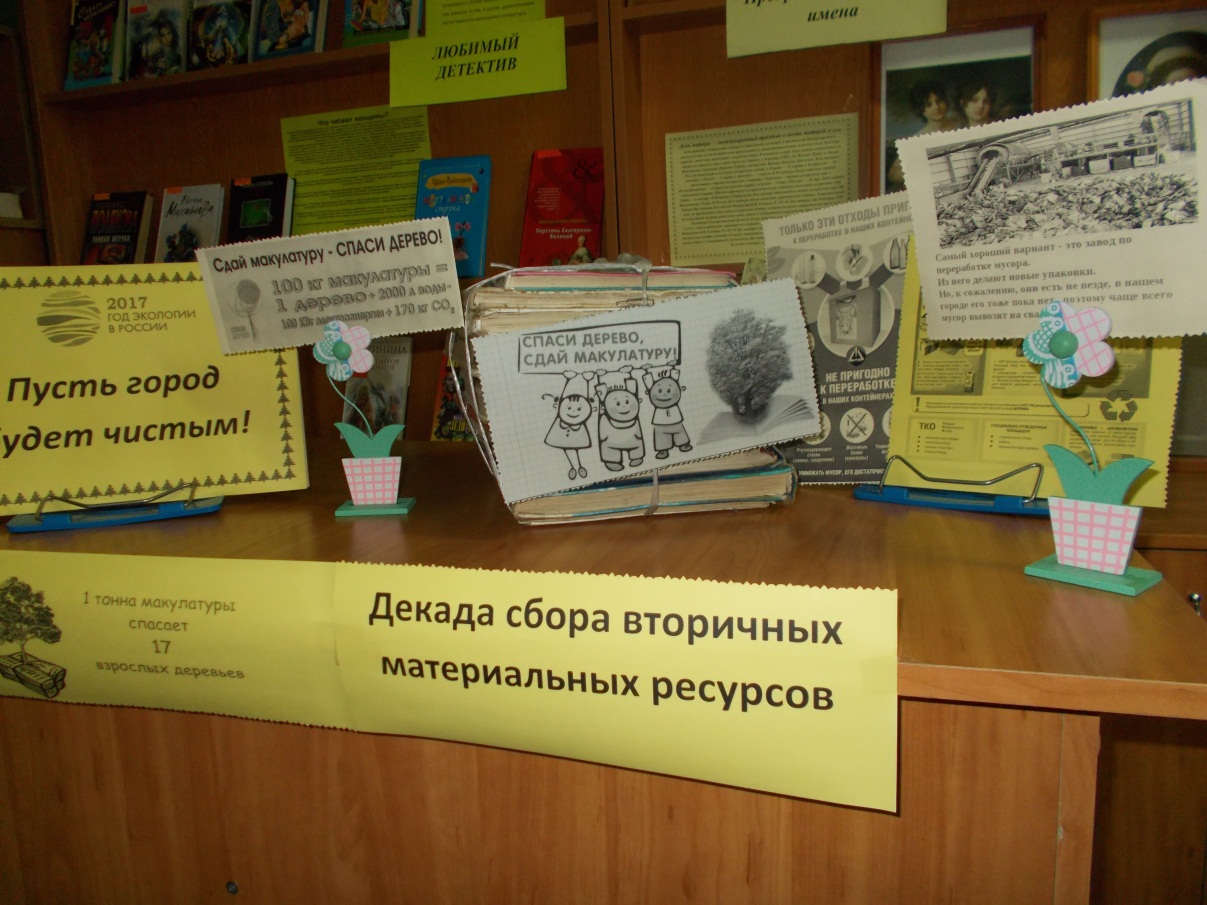 Многие виды мусора становятся серьезной проблемой для окружающей среды. Например, батарейки, пластмассы, автомобильные аккумуляторы, полиэтиленовые пакеты. Попадая в природную среду, они начинают выделять ядовитые вещества, которые попадают в воздух, реки и грунтовые воды.В целях экологического воспитания школьников, повышения грамотности и безопасности  в области обращения с отходами, формирование активной позиции в области охраны окружающей среды, приобщение   к решению экологических проблем города, в городской школе №2 для ребят состоялся эко-урок «Береги природу!». Во многих странах жители, прежде чем выбросить мусор, сортируют его — мусор из разного материала собирают в разные контейнеры.   Это облегчает его переработку на заводе. Так начали делать и у нас в стране в некоторых городах. Многие страны зарубежной Европы работают под лозунгом «Отходы в Доходы» и ищут рациональные способы переработки мусора.Существует 4 вида контейнеров:1. Серый – бумага, газеты, журналы, картон.2. Желтый – банки, бутылки, пластик, металл.З .3еленый – пищевые отходы.4. Черный – опасные отходы.Нельзя выбрасывать автопокрышки, их сдают в автомастерские, только они имеют право вывозить резину на переработку . Япония -это единственная страна, где принят закон об утилизации домашней техники – телевизоров, стиральных машин, кондиционеров, холодильников. Потребитель неукоснительно исполняет закон, а компания – производитель оплачивает утилизацию.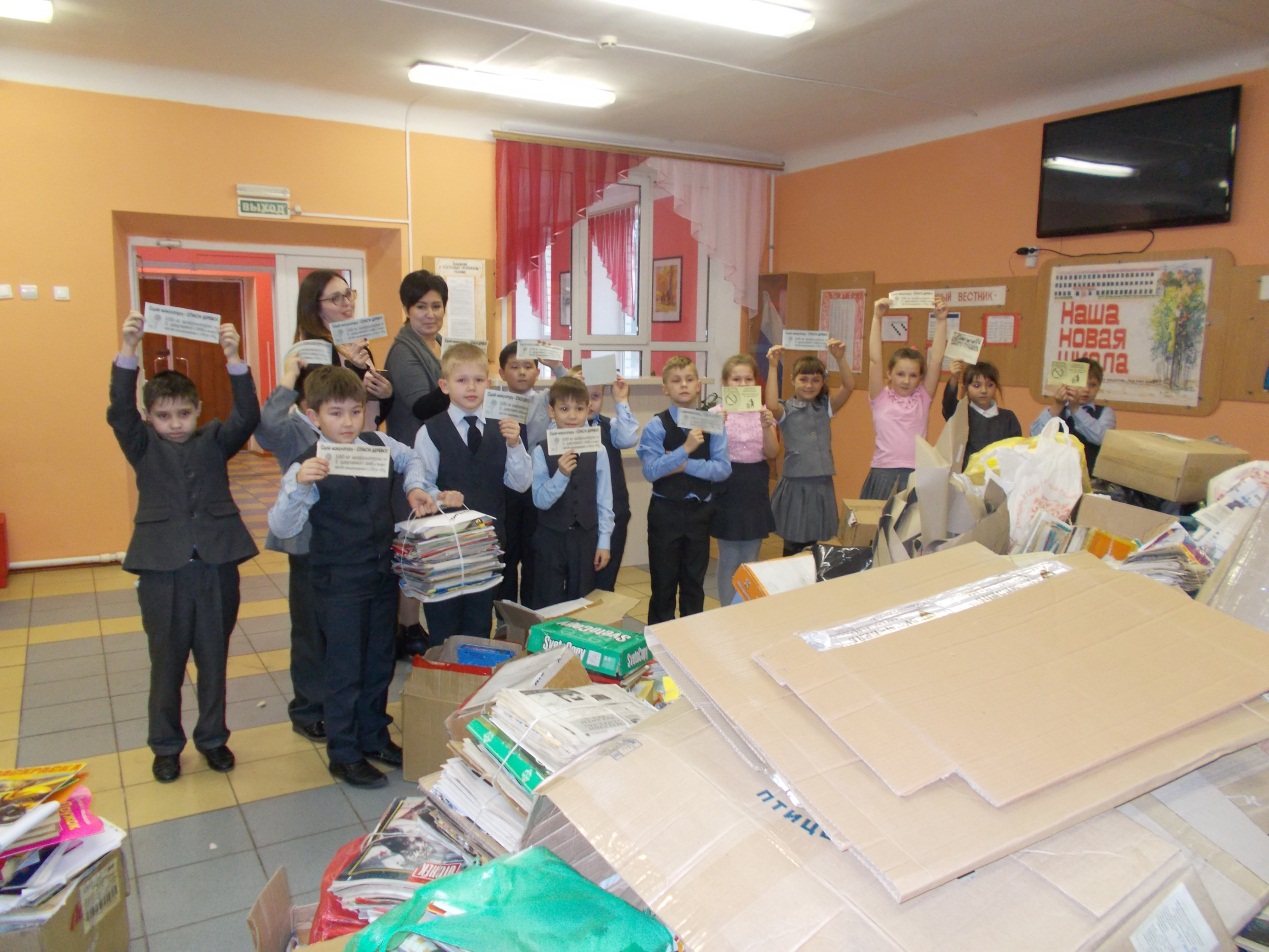 В школе стало традицией проводить сбор макулатуры. Ребята вместе с родителями участвуют в таком важном и нужном мероприятии, ведь сдавая макулатуру,  сохраняются деревья. Из вторичного сырья производится туалетная бумага, пластиковые катушки для ниток и фотопленки, краска для металлов, разноцветные ПЭТ-хлопья, которые используются как сырье для производства волокон, фольги, бутылок или упаковочного материала.Себестоимость этой продукции в два раза ниже по сравнению с аналогичной, произведенной из первичного сырья.  При выборе покупки отдайте предпочтение товару в упаковке многоразового использования или подлежащей обработке. Всегда имейте с собой в сумке или портфеле матерчатую сумку с ручками для покупок.Повторно используйте полиэтиленовые пакеты.Ремонтируйте свои вещи, а не выкидывайте их.Сократите расходы бумаги, используя обе стороны листа.Макулатура, алюминиевые банки, пластиковые емкости могут быть сданы в пункт приема.Также существуют пункты, где принимают старые батарейки и детали электронной аппаратуры.Маленькая экономия каждого внесет вклад в общее дело.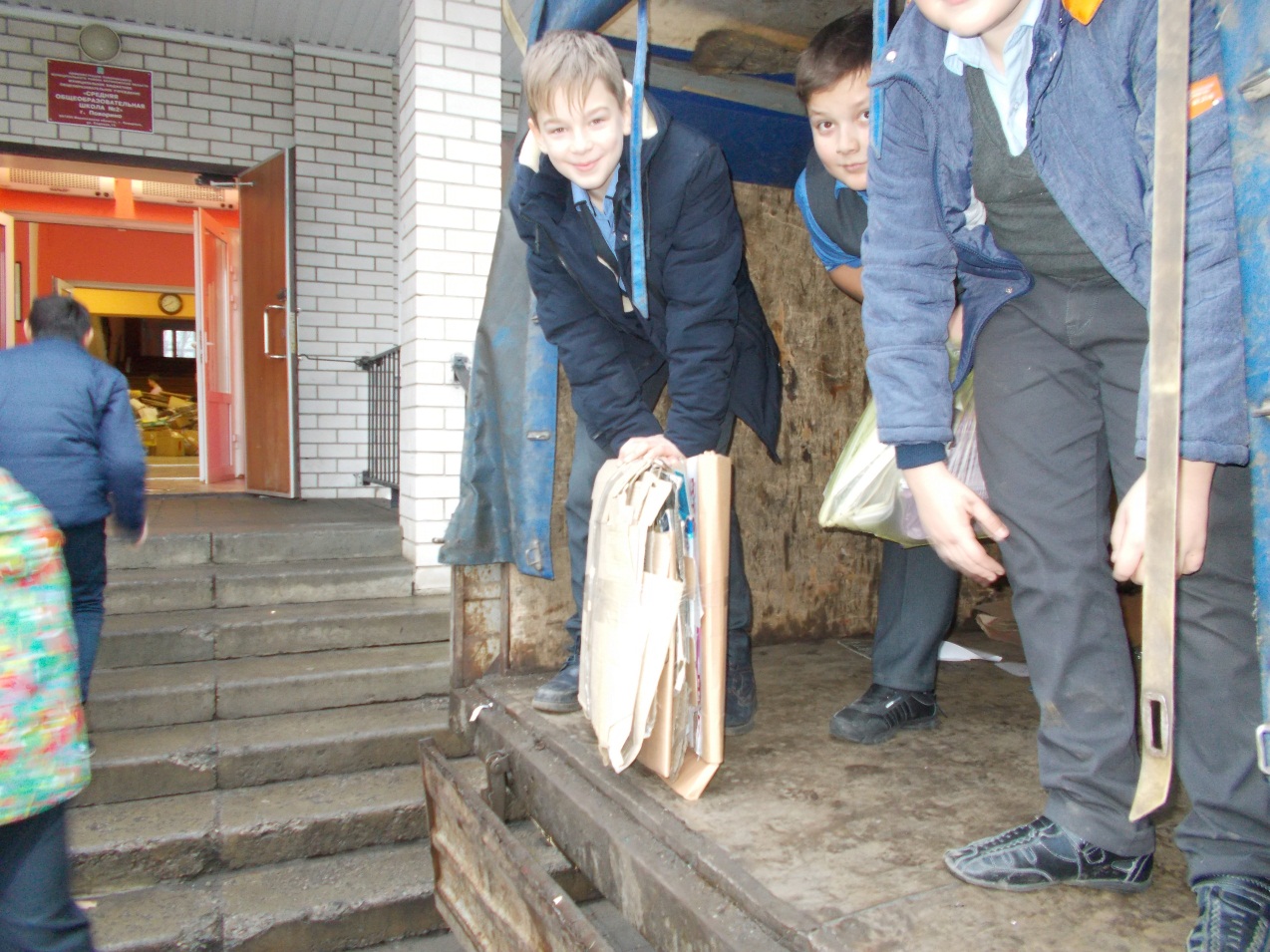 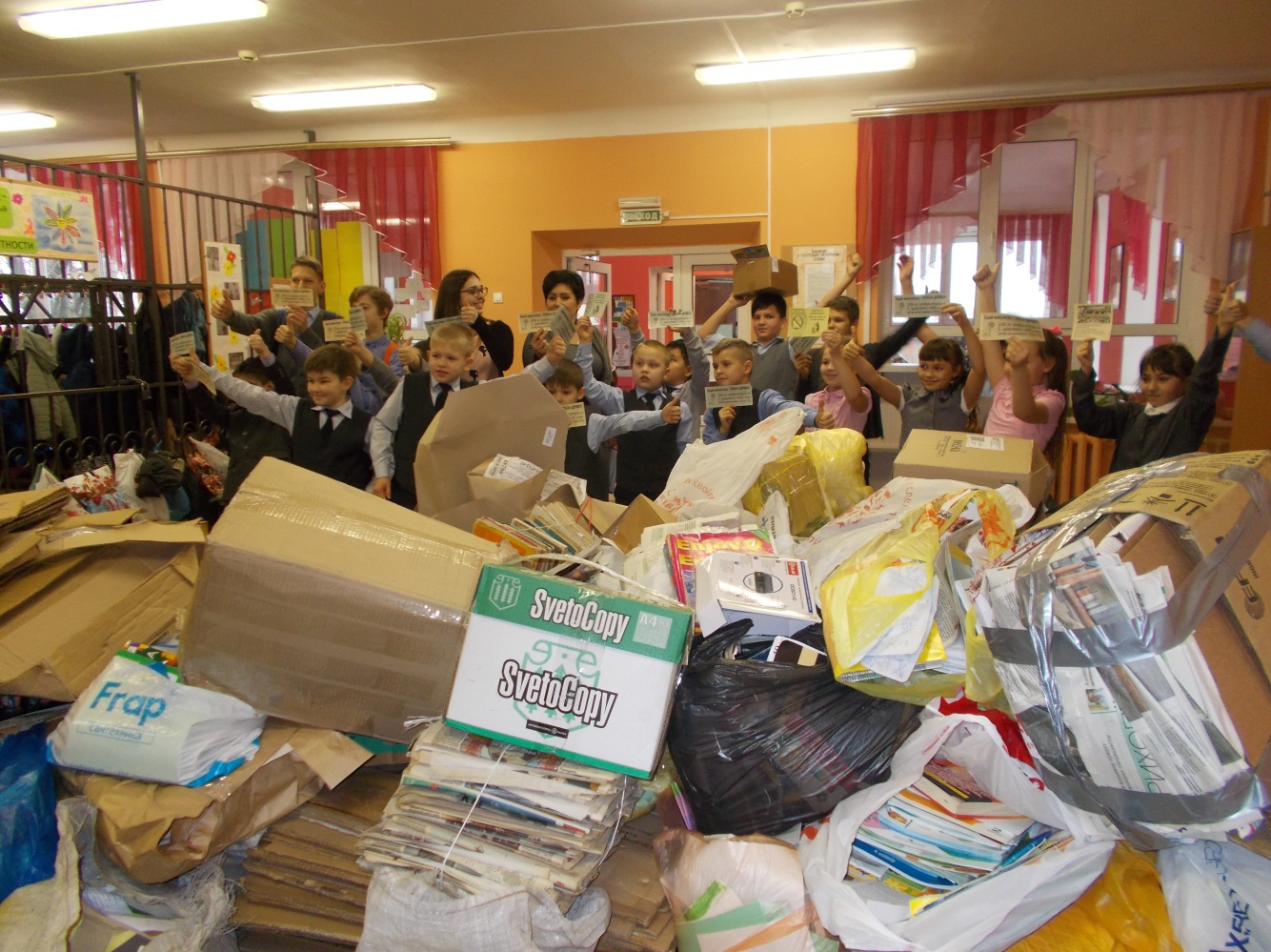 Для участников эко-урока были подготовлены буклеты и листовки: «Сдай макулатуру – СПАСИ ДЕРЕВО!», «Береги природу», «Только эти отходы пригодны к переработке».«Время разложения материалов в природной среде»Бумага .................................. 2-10 летКонсервные банки .................. 80 летПолиэтиленовые пакеты ........ более 200 летПластмасса ............................ 500 летСтекло .................................. 1000 лет.ПУСТЬ НАШ ГОРОД БУДЕТ ЧИСТЫМ!